CyprusCyprusCyprusMay 2024May 2024May 2024May 2024SundayMondayTuesdayWednesdayThursdayFridaySaturday1234Labour DayGood Friday567891011Easter SundayEaster Monday12131415161718Mother’s Day19202122232425262728293031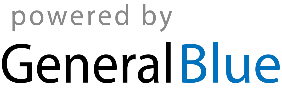 